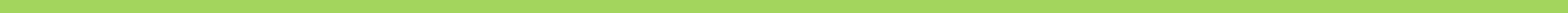 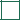 Care of our Room-Indicate how frequently, who will be responsible, and when each of the following will happen:How will we share the responsibilities of cleaning the space? _________________________________________________________________________________________________________________________________________________________________________Study Time:When will we study?	When we study, we will: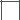  Morning             Play music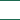 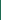  Noon                Be completely quiet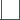 Night	Have the TV onStudy Hours: _______________ to _______________If you are studying in a group: It's okay to be in the roomPlease go to a public placeTemperature of Room:We like the room:	HotCold_________ DegreesWe will consult each other before making changes.Refrigerator: Will we share food? ______________________________________________________________________________Cleaning it out:____________________________________________________________________________________________________Visitation and Guests:Are overnight guests okay? Yes Boyfriend/Girlfriend/Partners are:Okay between _____ and ______	Other:_________________________________________________________________________If your roommate's guests are bothering you, you will _____________________________________________________________________________________________________________________________________________________________________________________Sleeping Arrangements: From _____ to _____ this room is for sleeping.These will not happen while a roommate is sleeping: ___________________________________________________________________Communication: If we have a problem, we will: _________________________________________________________________Additional Comments:_____________________________________________________________________________________Roommate #1 __________________________________ Roommate #3 ___________________________________Roommate #2 __________________________________ Roommate #4 ___________________________________*Roommate relationships are an important aspect ofthe college experience. Developing a positiverelationship is a process. It does not happenovernight and takes effort. Although this worksheetovernight and takes effort. Although this worksheetRoommate Agreementis not meant to be a comprehensive guide toRoommate Agreementroommate relationships, it is a great place to beginroommate relationships, it is a great place to beginCleaning the Room:conversations around your roommate relationship.Cleaning the Room:As you write your agreement, try to be specific asWe will have a place for everythingpossible and to avoid ambiguity.We will be responsible for our own sideWe plan to keep it neat but not perfectWe plan to leave things where we drop themEmpty Trash___________________________________________Clean Bathroom_____________________________________Vacuum/Mop/Sweep___________________________________Buy Toilet Paper and Paper Towels____________________Wash Dishes___________________________________________Clean Microwave____________________________________Use of Our Possessions:It is okay to borrow stuff as long as we ask one another each timeThese are the things we are ok with sharing:________________________________________________________________We prefer to use our own things and not to share themThese are the things we are not ok with sharing:____________________________________________________________Phone Usage: If sharing a space, please limit calls to _________________________ minutes/hoursPhone Usage: If sharing a space, please limit calls to _________________________ minutes/hoursPhone Usage: If sharing a space, please limit calls to _________________________ minutes/hoursEntertainment (TV, Music, Computer):Entertainment (TV, Music, Computer):Entertainment (TV, Music, Computer):It is:OkayNot okay to use each other's computer/video games/tv.Time for Socializing:It is okay for people to be in the room during theDayNightOther _____________________________________NoOther __________________________________________________________Other __________________________________________________________Okay when I am aroundOkay when I am aroundOkay whenever I am not sleeping